АКТ визуального осмотра земельного участкаДата осмотра       15 мая 2019 годаВремя осмотра   14-30 по адресу: Оренбургская область, Оренбургский район, Подгородне-Покровский сельсовет, с.Подгородняя Покровка, пер.Алмазный, участок №40, кадастровый номер 56:21:1801002:2013Лица, проводившие осмотр:Ахмерова Ольга Геннадьевна – ведущий специалист администрации МО Подгородне-Покровский сельсовет;Ломакин Андрей Владимирович - ведущий специалист администрации МО Подгородне-Покровский сельсовет.На основании заявления собственников земельного участка Абдулова Р.Я. (№165 от 06.05.2019) по адресу: Российская Федерация, Оренбургская область, Оренбургский район, Подгородне-Покровский сельсовет, с.Подгородняя Покровка, пер.Алмазный, участок №40, о проведении публичных слушаний по рассмотрению проекта решения по предоставлению разрешения на отклонение от предельных параметров разрешенного строительства для строительства жилого дома на земельном участке расположенному по адресу: Оренбургская область, Оренбургский район, Подгородне-Покровский сельсовет, с.Подгородняя Покровка, пер.Алмазный, участок №40, разрешенное использование: для индивидуального жилищного строительства и ведения личного подсобного хозяйства, площадью 751 кв.м. путем уменьшения расстояния от границы смежного земельного участка с кадастровым номером 56:21:1801002:480 с 3,0 метров до 2,56 (2,90) метров, комиссия выехала на место нахождения земельного участка.При визуальном осмотре определить, находится ли дом в указанных границах, не представилось возможным, так как границы участка не установлены (нет забора). Акт составлен в 1 экземпляре для приобщения к делу по публичным слушаниям назначенным на 8.05.2019 с 12-00.Прилагаются 3 фотографии на 2 листах.Подписи лиц, проводивших осмотр:Ахмерова О.Г.    __________________                                                                                     Ломакин А.В. ___________________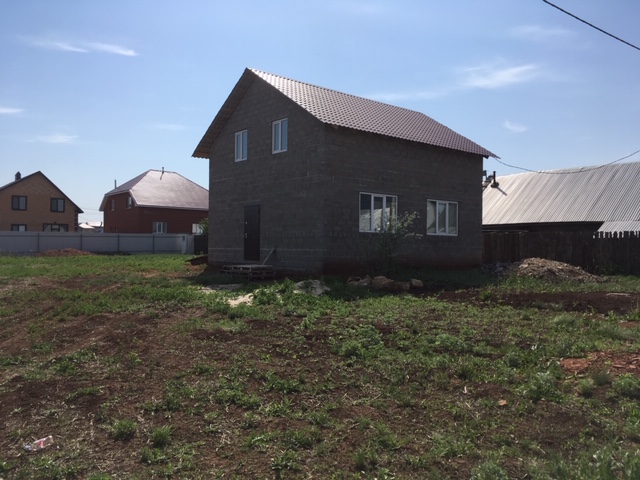 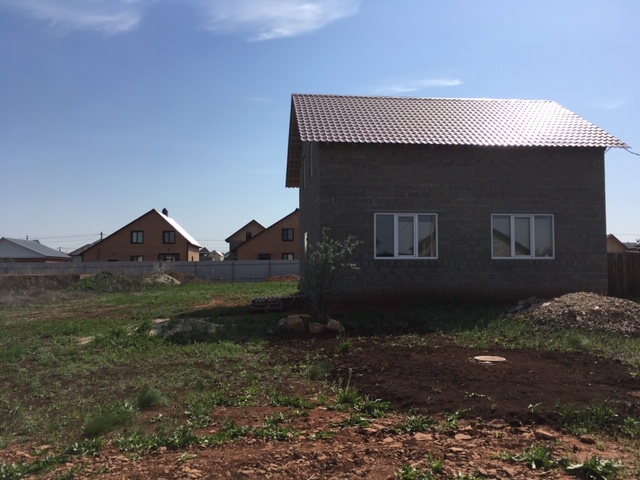 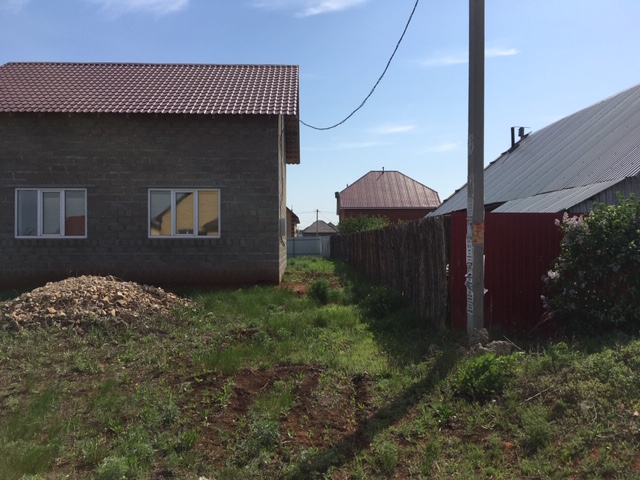 